ФУНКЦИОНАЛЬНЫЕ ТРЕБОВАНИЯАннотацияНастоящий документ описывает требования к пользовательскому интерфейсу учетной системы 1С: Управление торговлей согласно проведенному совместно со специалистом заказчика обследованию.Справочник «Номенклатура»Макет экранной формы справочника номенклатуры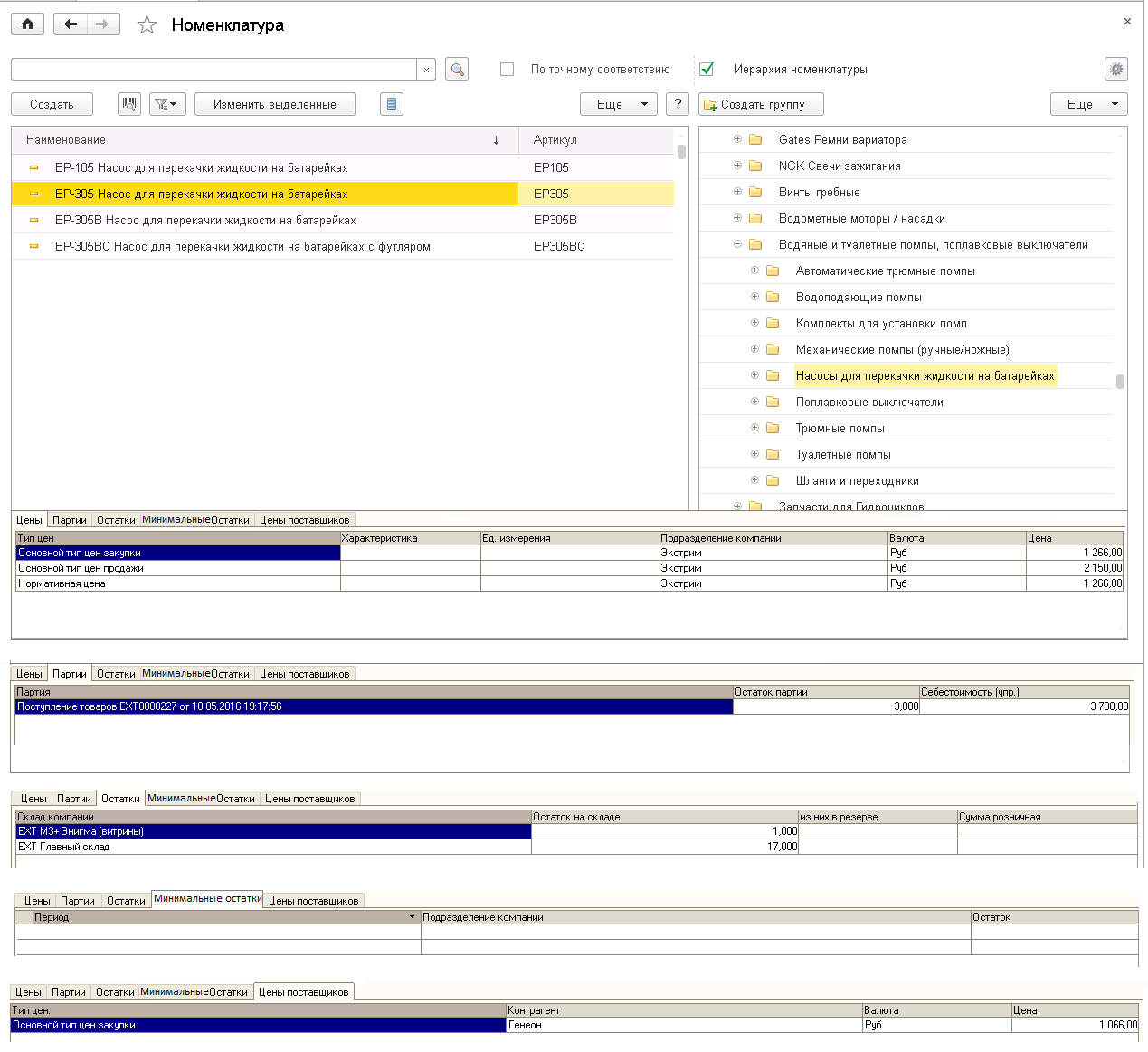 Описание измененийВ справочнике «Номенклатура» необходимо реализовать отображение на главном окне списка номенклатуры следующих данных по товару: Цены, Партии, Остатки, Минимальные остатки, Цены поставщиков. Необходимо реализовать отображение информации в виде таблиц, которые отображаются при выборе соответствующей закладкиВыводить на главную экранную форму общее число товарных позиций в базе.Порядок расположения закладок с деталями о товаре:Остатки – открывается при запуске экранной формы по умолчанию. В таблице отображать следующие колонки по товару: Склад, Основная ячейка склада, Дополнительная ячейка склада, Остаток на складе, Из них в резерве, Свободный остаток, (а.6. = а.4. – а.5.) Розничная цена за единицу товараЦены – отображать следующие колонки: Тип цен, характеристика, ед. измерения, подразделение, валюта, ценаПартии – колонки: Партия (поступление), остаток партии, себестоимостьМинимальные остатки – Колонки: Период, подразделение компании, остатокЦены поставщиков – Колонки: Тип цен, контрагент,  валюта, ценаЗаказы клиентовМакет экранной формы заказов клиентов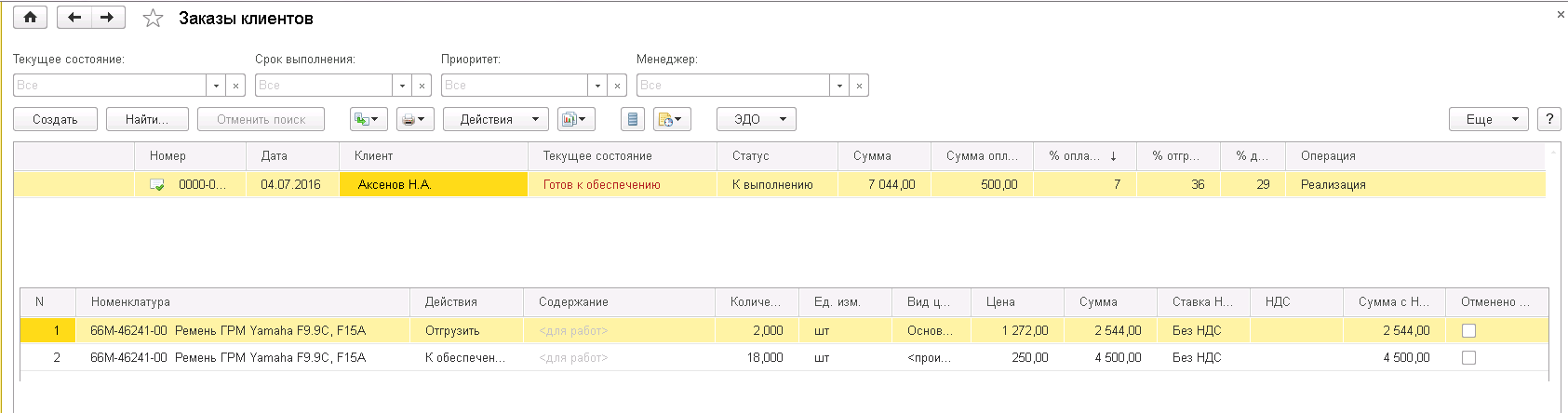 Описание измененийВ экранной форме заказов клиента необходимо реализовать отображение деталей заказаРеализацииМакет экранной формы списка документов «Реализация» 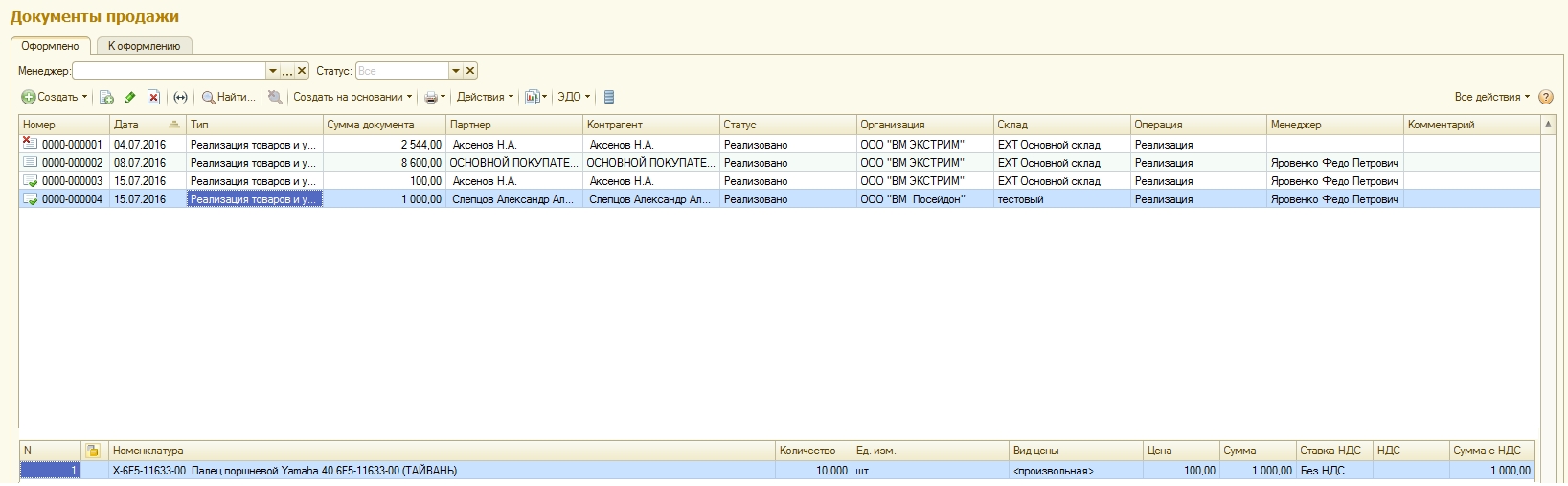 Описание измененийВ экранной форме реализаций необходимо реализовать отображение деталей реализацииСправочник «Клиенты»Добавить на главную форму показатель: общее число клиентов в базеЗадание на отбор товаровМакет табличной части печатной формы документа «Задание на отбор товаров»Описание измененийКолонки печатной формы№ порядковый в документе – перечисление товарных позиций в документе в разбивке по складам;Артикул (№ категории);Наименование товара;Ячейка хранения основная;Ячейка хранения дополнительная;Кол-во товара;Склад;Остаток на складе.Формируемый документ должен быть корректно сгруппирован для удобства его использования. Порядок отображения товаров в документе:Товарные позиции группируются сначала по складам;После группировки по складам товарные позиции упорядочиваются по полю «Основная ячейка хранения» в алфавитном порядке прямой проход№№ кат.ТоварОсновнаяячейка храненияДополнительнаяЯчейка храненияКол-воЕд.СкладОстаток1511-093-11511-093-11 Гребной винт 9.25х11В14-J35-F4шт.EXT Главный склад42511-093-11511-093-11 Гребной винт 9.25х11A01-P17-8шт.EXT ЭКСТРИМ35